Mercredi 14 février 2024 : Entrée en Carême – Mercredi des CendresCélébration de la ParoleCe dont on a besoin :Cendres (à voir avec le curé)1 coupelle pour les cendres Petite table devant l’autel, avec nappe blancheLectionnaire avec les textes du jour (livret en annexe)Feuilles de chants pour l’assemblée (à préparer – un modèle est proposé en annexe)Voilages violet au tabernacle, à l’ambon dans les églises où il y en a.Pas de fleurs sur ou autour de l’autel :  du branchage très léger.RôlesUn officiant principal ; Un lecteur pour la 1ere lecture ; Un lecteur pour la 2ème lecture ; Un lecteur pour l’Evangile (qui peut être l’officiant principal) ; Un lecteur pour le commentaire (qui peut être l’officiant principal) ; Un lecteur pour la prière universelle ;Quelqu’un pour entonner les chants ; Quelqu’un pour jouer à l’orgue ou à la guitare…1 personne pour imposer les cendres1 ou 2 personnes pour faire la quêteBien sûr, les officiants ne se mettent pas sur le siège du prêtre et ne conduisent pas la prière derrière l’autel.Par défaut, on peut tout mener de l’ambon là où il manque de pupitres.Ouverture – Chant d’entréeChorale et assemblée		au choix :Seigneur avec toi nous irons au désert				Changez vos cœurs				Peuple de l’allianceTournez les yeux vers le Seigneur				Quand je viens vers toi				Pour l’appel à rejoindre ton peuple…				Signe de croix – salutation – mot d’accueil (par exemple)Officiant principal 		Au nom du Père, et du Fils et du Saint Esprit. - Amen.Nous nous rassemblons en ce mercredi pour célébrer avec toute l’Eglise notre entrée dans ce temps béni du Carême, en communion avec nos prêtres et les autres chrétiens de la paroisse qui se réunissent ailleurs.Le Carême, c’est 40 jours pour nous tourner vers Dieu et revenir à lui de tout notre cœur, 40 jours pour ouvrir nos cœurs et nos mains au partage avec nos frères proches et plus lointains, 40 jours pour monter vers Pâques et accueillir la lumière de la vie nouvelle.Les cendres que nous recevrons tout à l’heure sont le signe de notre désir profond de conversion, de retour vers le Seigneur.Le Carême est une véritable chance, un temps où nous ferons l’expérience de l’amour gratuit de Dieu.Au début de cette célébration, prenons un temps de silence et recueillons-nous.(Laisser un temps de silence – 30 secondes par exemple ;On peut se tourner vers la croix puis se remettre face à l’assemblée)Prière d’ouvertureOfficiant principal		Prions le Seigneur.Seigneur, en ce début de carême, tu vois ton peuple se rassembler pour prendre la route vers Pâques.   Tu nous invites à nous tourner vers ton Fils, et à mettre nos pas dans ses pas.   Donne à chacun de tes enfants de se laisser guider par ta Bonne Nouvelle, et d’ouvrir son cœur à ta miséricorde.   Nous te le demandons, toi qui es vivant maintenant et pour les siècles des siècles. Amen !Nous pouvons nous asseoir.1ère lecture			par un autre lecteurPsaume				lu par toute l’assemblée2ème lecture			par un autre lecteurAcclamation de l’Evangile	Ta Parole Seigneur est vérité…				Ou ta Parole Seigneur est lumière				Ou …Evangile			par l’officiant principal ou un autre lecteurCommentaire			par l’officiant principal ou un autre lecteur (voir en annexe)Imposition des Cendres		1 personne apporte du fond de l’église la coupelle avec les cendres.On fait lever l’assemblée – la personne avec la coupelle se met à l’entrée du chœur, tournée vers l’autel ou la croix.L’officiant principal dit cette prière :Officiant principal	Demandons au Seigneur de bénir ces cendres dont nos fronts vont être marqués en signe de pénitence.Seigneur notre Dieu, toi qui ne veux pas la mort du pécheur mais sa conversion, dans ta bonté, exauce notre prière ; bénis les cendres dont nous serons marqués, nous qui venons de la terre.En nous appliquant à observer le Carême, puissions-nous obtenir le pardon de nos péchés et vivre de la vie nouvelle à l’image de ton fils ressuscité.Lui qui règne avec toi et le Saint-Esprit, maintenant et pour les siècles des siècles. AmenNous allons maintenant nous avancer pour recevoir les cendres sur le front. C’est un signe de notre confiance en Jésus et de notre choix d’aimer comme lui, de le prier, de servir les autres, de retirer de notre vie tout ce qui nous encombre.L’officiant principal impose les cendres (faire une croix) sur le front de la personne, et l’autre personne impose les cendres à l’officiant principal.  Soit l’officiant principal avec l’autre personne qui a apporté la coupelle impose les cendres à l’assemblée.Lors de l’imposition des cendres, la personne dit à la personne qui reçoit : « convertissez-vous et croyez à l’Evangile » (ou pour les enfants : « convertis-toi et crois à l’Evangile »)Pendant l’imposition des cendres, on peut chanter : « changez vos cœurs » ou « Seigneur j’accueille ton pardon » ou « oui je me lèverai » ou « quand je viens vers toi » ou …Une fois les cendres imposées, la coupelle est déposée sur la petite table devant l’autel.Il n’y a pas de Credo.Prière universelleOfficiant principal		fait signe de se lever : introductionC’est maintenant le moment favorable, dit saint Paul.Au début du Carême, marqués du signe des Cendres, nous voici appelés à la conversion. Prions pour que tous les hommes se laissent toucher par la miséricorde du Seigneur.Lecture des intentionsInvocations possibles : 	Dans ta miséricorde, Seigneur écoute-nousDieu de tendresse, souviens-toi de nousEn toi notre cœur espère, SeigneurOfficiant principal		conclusionPère, durant ce temps du Carême, regarde avec bonté les efforts que nous accomplirons pour nous convertir. Tu veux redonner à tout homme la joie d’être sauvé. Que ton amour nous soutienne tout au long de notre marche vers Pâques. Par Jésus, le Christ, notre Seigneur.Officiant principal 		Vous pouvez vous asseoir.C’est maintenant le moment de la quête. Ce geste contribue à notre participation à la vie matérielle de la paroisse. Chant : A l’image de ton amour ; aimer c’est tout donner, donne-moi de t’aimer… par exempleOfficiant principal		Nous nous levons.				Nous prenons ensemble la prière d’action de grâce.Louange à toi, Père, car tu nous appelles à revenir à toi, à t’aimer davantage et à aimer davantage nos frères.Louange à toi, Jésus-Christ, car tu nous appelles à ressusciter avec toi.Louange à toi, Esprit-Saint car tu nous appelles à nous laisser conduire par ton souffle de vie.Louange à toi, Vierge Marie, louange à vous tous les saints, car vous nous appelez à devenir des pauvres de cœur.Oui, louange à Dieu pour ce temps béni du Carême qui nous appelle à nous renouveler et à grandir dans la foi.Officiant principal 	Et tous unis dans le même esprit, nous pouvons dire en toute confiance la prière que nous avons reçue du Sauveur :Notre Père…Lecture des annonces (éventuellement)Officiant principal		Prions encore le Seigneur.Sous les cendres de nos vies, Seigneur, le souffle de ton Esprit vient raviver le feu de ton amour. Apprends-nous à te prier dans le secret ; viens enlever de nos vies ce qui nous empêche de te rencontrer ; ouvre nos mains pour le partage avec nos frères. Nous vivrons alors ce Carême comme un temps de bonheur avec toi, notre Dieu pour les siècles des siècles. AmenEt que le Seigneur nous bénisse et nous garde dans sa paix, au nom du Père et du Fils et du Saint-Esprit. Amen.Chant final			par exemple : vivons en enfants de lumière couplets 1 et 2				Peuple de l’alliance 				Sur les routes de l’alliance				Ou….Commentaire (ou un autre)Nous voici donc entrés aujourd’hui dans le temps du carême. Pour mieux retenir le sens de notre démarche pendant 40 jours, voici un moyen mnémotechnique pour nous aider.Dans le mot cendres, il y a la lettre C : C comme Cœur car le carême est une affaire de cœur. Il ne s’agit pas seulement de faire des bonnes actions, il faut renouveler son cœur, le changer, le refaire. Seigneur, donne-nous un cœur qui te ressemble, un cœur pétri par l’Evangile et capable d’aimer.Dans le mot cendres, il y a la lettre E : E comme Energie, car il en faut pour 40 jours. Il ne suffit pas de bonnes intentions de départ, il faut tenir, persévérer, et avancer encore.Seigneur, donne-nous la force de tenir bon pour vaincre le mal avec toi.N comme Nouveauté, car le carême est comme le printemps. Il fait toutes choses nouvelles, il chasse les vieilles habitudes, il veut habiller de neuf ce que l’on croyait perdu. Seigneur, que souffle ton Esprit nouveau, que vienne sur notre terre la grâce de ta miséricorde.D comme Délivrance, car la prière, la privation, le partage viennent transformer nos vies et les délivrer de tant d’esclavages.Seigneur, viens défaire les chaines qui nous entourent et nous pourrons alors marcher vers la terre promise.R comme Réveil. Le carême nous réveille pour aller des ténèbres à la lumière.  Nous devenons alors acteurs d’un monde plus juste et plus humain, où tous mangent à leur faim, où la paix fleurit enfin. Seigneur, aide-nous à réveiller les cœurs endormis et à construire ce monde nouveau, ce royaume de frères que tu souhaites pour nous.E comme Espérance, parce que rien n’est possible sans elle. Le Carême est le temps de l’espérance qui ouvre des possibles encore insoupçonnés. Seigneur, donne-nous l’espérance, maîtresse des vertus, lumière sur le chemin, force pour le combat. 
S comme Sauver, car Jésus, par sa naissance parmi nous, par sa mort et sa résurrection, vient nous sauver. C’est Lui qui donne sens à nos efforts, à notre lutte. C’est Lui qui nous conduit à la vie éternelle. Seigneur, affermis notre foi dans ce monde qui doute, rends-nous forts et fidèles jusqu’à la joie de Pâques.Oui, Seigneur, viens nous Sauver, Réveille notre Cœur, rends-le Nouveau.Fournis-nous l’Energie nécessaire pour accueillir ta Délivrance et grandir dans l’Espérance. Amen.Prière universelle (ou une autre)En ce mercredi des Cendres, Seigneur, tu invites ton Eglise à revenir à toi : que chaque baptisé sache remettre en question, sa manière de prier, de partager et de jeûner !  Aide chacun à témoigner fidèlement de ta présence dans notre monde. Nous t’en prions ! R/Seigneur, que l’imposition des cendres fasse comprendre à tout homme la fragilité de la condition humaine et qu’elle aide chacun à marcher avec foi vers l’Espérance de la Résurrection. Bénis tous les croyants qui se tournent vers Toi.  Nous t’en prions !R/Seigneur, des personnes de tous les âges cheminent vers le Baptême, d’autres cheminent vers la 1ère communion et la confirmation. Soutiens leur marche, pour qu’ils grandissent chaque jour plus profondément dans ton amour. Nous t’en prions !R/Seigneur, donne ta grâce qui illumine le cœur et l’esprit des dirigeants des pays pour qu’ils avancent résolument sur les chemins de la justice et de la paix, en particulier notre pays en ce contexte de crise sociale. Soutiens toutes les personnes bénévoles qui œuvrent pour améliorer le quotidien de leurs frères en souffrance. Donne à chaque baptisé d’expérimenter qu’il y a plus de joie à donner qu’à recevoir. Nous t’en prionsR/Seigneur, que les membres de toutes communautés humaines puissent chercher les moments favorables où ils peuvent se parler, discuter entre eux et contribuer ainsi à l’instauration d’une vraie fraternité. Nous t’en prions.R/ELEMENTS POUR LA FEUILLE DE CHANTSMercredi 14 février 2024Mercredi des Cendres - Entrée en CarêmeCélébration de la ParoleChant d’ouverture			Signe de croix – salutation Prière d’ouverture		Prions le Seigneur. (…) pour les siècles des siècles. – Amen.1ère lecture			Parole du Seigneur – Nous rendons grâce à DieuPsaume (versets lus tous ensemble)	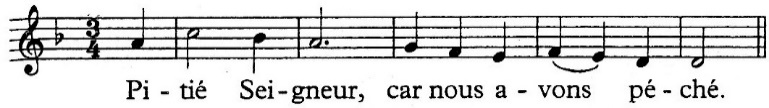 Pitié pour moi, mon Dieu, dans ton amour,
selon ta grande miséricorde, efface mon péché.
Lave-moi tout entier de ma faute,
purifie-moi de mon offense.Oui, je connais mon péché,
ma faute est toujours devant moi.
Contre toi, et toi seul, j’ai péché,
ce qui est mal à tes yeux, je l’ai fait.Crée en moi un cœur pur, ô mon Dieu,
renouvelle et raffermis au fond de moi mon esprit.
Ne me chasse pas loin de ta face,
ne me reprends pas ton esprit saint.Rends-moi la joie d’être sauvé ;
que l’esprit généreux me soutienne.
Seigneur, ouvre mes lèvres,
et ma bouche annoncera ta louange.2ème  lecture			Parole du Seigneur – Nous rendons grâce à DieuAcclamation de l’Evangile 	Lecture de l’EvangileLe Seigneur soit avec vous. – Et avec votre esprit.Evangile de Jésus-Christ selon saint Matthieu - Gloire à Toi, Seigneur !Acclamons la Parole de Dieu. – Louange à toi, Seigneur Jésus !HomélieImposition des cendres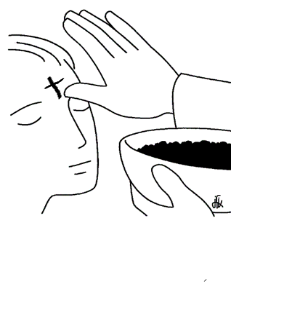 Invocation pour la prière universelle		(…) par Jésus le Christ notre Seigneur. – Amen.Prière d’action de grâce (lue tous ensemble)Louange à toi, Père, car tu nous appelles à revenir à toi, à t’aimer davantage et à aimer davantage nos frères.Louange à toi, Jésus-Christ, car tu nous appelles à ressusciter avec toi.Louange à toi, Esprit-Saint car tu nous appelles à nous laisser conduire par ton souffle de vie.Louange à toi, Vierge Marie, louange à vous tous les saints, car vous nous appelez à devenir des pauvres de cœur.Oui, louange à Dieu pour ce temps béni du Carême qui nous appelle à nous renouveler et à grandir dans la foi.Notre PèreNotre Père qui es aux cieux, que ton nom soit sanctifié, que ton règne vienne, que ta volonté soit faite sur la terre comme au ciel. Donne-nous aujourd’hui notre pain de ce jour. Pardonne-nous nos offenses comme nous pardonnons aussi à ceux qui nous ont offensés, et ne nous laisse pas entrer en tentation mais délivre-nous du Mal.Car c’est à toi qu’appartiennent le règne, la puissance et la gloire pour les siècles des siècles !Bénédiction Que Dieu tout-puissant nous bénisse, le Père, le Fils et le Saint-Esprit. – Amen !Envoi1ère lecture (Jl 2, 12-18)Lecture du livre du prophète JoëlMaintenant – oracle du Seigneur –
revenez à moi de tout votre cœur,
dans le jeûne, les larmes et le deuil !
Déchirez vos cœurs et non pas vos vêtements,
et revenez au Seigneur votre Dieu,
car il est tendre et miséricordieux,
lent à la colère et plein d’amour,
renonçant au châtiment.
Qui sait ? Il pourrait revenir,
il pourrait renoncer au châtiment,
et laisser derrière lui sa bénédiction :
alors, vous pourrez présenter offrandes et libations
au Seigneur votre Dieu.
Sonnez du cor dans Sion :
prescrivez un jeûne sacré, annoncez une fête solennelle,
réunissez le peuple, tenez une assemblée sainte,
rassemblez les anciens,
réunissez petits enfants et nourrissons !
Que le jeune époux sorte de sa maison,
que la jeune mariée quitte sa chambre !
Entre le portail et l’autel,
les prêtres, serviteurs du Seigneur,
iront pleurer et diront :
« Pitié, Seigneur, pour ton peuple,
n’expose pas ceux qui t’appartiennent
à l’insulte et aux moqueries des païens !
Faudra-t-il qu’on dise :
“Où donc est leur Dieu ?” »Et le Seigneur s’est ému en faveur de son pays,
il a eu pitié de son peuple.– Parole du Seigneur.Psaume 50 (versets lus tous ensemble)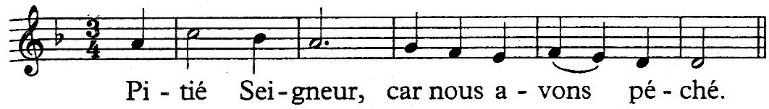 Pitié pour moi, mon Dieu, dans ton amour,
selon ta grande miséricorde, efface mon péché.
Lave-moi tout entier de ma faute,
purifie-moi de mon offense.Oui, je connais mon péché,
ma faute est toujours devant moi.
Contre toi, et toi seul, j’ai péché,
ce qui est mal à tes yeux, je l’ai fait.Crée en moi un cœur pur, ô mon Dieu,
renouvelle et raffermis au fond de moi mon esprit.
Ne me chasse pas loin de ta face,
ne me reprends pas ton esprit saint.Rends-moi la joie d’être sauvé ;
que l’esprit généreux me soutienne.
Seigneur, ouvre mes lèvres,
et ma bouche annoncera ta louange.2ème lecture (2 Co 5, 20 – 6, 2)Lecture de la deuxième lettre de saint Paul apôtre aux CorinthiensFrères,
nous sommes les ambassadeurs du Christ,
et par nous c’est Dieu lui-même qui lance un appel :
nous le demandons au nom du Christ,
laissez-vous réconcilier avec Dieu.
Celui qui n’a pas connu le péché,
Dieu l’a pour nous identifié au péché,
afin qu’en lui nous devenions justes de la justice même de Dieu.
En tant que coopérateurs de Dieu,
nous vous exhortons encore
à ne pas laisser sans effet la grâce reçue de lui.
Car il dit dans l’Écriture :
Au moment favorable je t’ai exaucé,
au jour du salut je t’ai secouru.
Le voici maintenant le moment favorable,
le voici maintenant le jour du salut.– Parole du Seigneur.Evangile (Mt 6, 1-6.16-18)Ta Parole, Seigneur, est vérité, et ta loi, délivrance.
Aujourd’hui, ne fermez pas votre cœur,
mais écoutez la voix du Seigneur.
Ta Parole, Seigneur, est vérité, et ta loi, délivrance. (cf. Ps 94, 8a.7d)Évangile de Jésus Christ selon saint MatthieuEn ce temps-là,
Jésus disait à ses disciples :
« Ce que vous faites pour devenir des justes,
évitez de l’accomplir devant les hommes
pour vous faire remarquer.
Sinon, il n’y a pas de récompense pour vous
auprès de votre Père qui est aux cieux.Ainsi, quand tu fais l’aumône,
ne fais pas sonner la trompette devant toi,
comme les hypocrites qui se donnent en spectacle
dans les synagogues et dans les rues,
pour obtenir la gloire qui vient des hommes.
Amen, je vous le déclare : ceux-là ont reçu leur récompense.
Mais toi, quand tu fais l’aumône,
que ta main gauche ignore ce que fait ta main droite,
afin que ton aumône reste dans le secret ;
ton Père qui voit dans le secret
te le rendra.Et quand vous priez,
ne soyez pas comme les hypocrites :
ils aiment à se tenir debout
dans les synagogues et aux carrefours
pour bien se montrer aux hommes
quand ils prient.
Amen, je vous le déclare : ceux-là ont reçu leur récompense.
Mais toi, quand tu pries,
retire-toi dans ta pièce la plus retirée,
ferme la porte,
et prie ton Père qui est présent dans le secret ;
ton Père qui voit dans le secret
te le rendra.Et quand vous jeûnez,
ne prenez pas un air abattu,
comme les hypocrites :
ils prennent une mine défaite
pour bien montrer aux hommes qu’ils jeûnent.
Amen, je vous le déclare : ceux-là ont reçu leur récompense.
Mais toi, quand tu jeûnes,
parfume-toi la tête et lave-toi le visage ;
ainsi, ton jeûne ne sera pas connu des hommes,
mais seulement de ton Père qui est présent au plus secret ;
ton Père qui voit au plus secret
te le rendra. »– Acclamons la Parole de Dieu.